HandoutMedien und Meinungsbildung in der digitalisierten WeltInternet und Mobilgeräte, wie Smartphone oder Laptop machen es möglich, Medien (fast) überall und ständig zu nutzen. Medien werden u. a. für den Austausch von Informationen, zur Unterhaltung und zur Meinungsbildung genutzt. Dabei kann es um politische Informationen, persönliche Ange-legenheiten oder auch Kaufempfehlungen gehen. Das ist wichtig, um Entscheidungen treffen zu können und am gesellschaftlichen Leben teilzuhaben. Weil es mittlerweile so viele Medienangebote gibt, müssen wir uns ständig entscheiden, womit wir uns beschäftigen möchten, wem wir vertrauen können und welche Informationen glaubhaft sind. Diese Medienangebote stammen nicht nur von journalistischen Profis, die auf Grundlage bestimmter moralischer und professioneller Grundlagen arbeiten, sondern werden auch von unseriösen Anbietern oder Privatpersonen veröffentlicht.Dafür brauchen wir und unsere Kinder Medien- und Nachrichtenkompetenz, um Informationen bzw. Nachrichten bewerten und Desinformation erkennen zu können.Begriff: DesinformationDer Begriff Desinformation beinhaltet alle Formen von Informationen, die nicht wahr sind und mit Absicht verbreitet werden. Wichtige Ziele hinter Desinformation sind, Schaden anzurichten, zu täuschen oder finanzielle Vorteile zu erwirtschaften. Desinformation kann also viele verschiedene Erscheinungsformen haben und in vielen verschiedenen Zusammenhängen auftreten.Beispiele für Desinformation:Seriös aussehende Webseiten mit Desinformation, Fotos/Bilder im falschen Kontext, verzerrte Dar-stellungen, Behauptungen ohne Faktenbasis, beeinflussende (suggestive) Deutungen, Gerüchte, parteiischer Journalismus, erfundene Darstellungen, manipulierte Bilder/Videos.Umgang mit DesinformationJe nachdem um welche Form von Desinformation es sich handelt, gibt es verschiedene Heran-gehensweisen. Grundsätzlich sollte zuerst immer überlegt werden, woher die Information stammt und ob sie überprüft werden kann. Im Zweifelsfall sollte, wie es auch journalistische Profis machen, bei einer zweiten oder dritten Quelle nachgesehen werden, ob dort das Gleiche berichtet wird. Eine weitere Überlegung ist, ob die Information nur die Gefühlsebene anspricht oder auch sachlich ist.Eine Möglichkeit ist es, eine Faktencheckseite zu besuchen (z. B. Correctiv, Faktenfuchs vom BR). Dort werden auf der Basis sachlicher, objektiver und überprüfbarer Fakten, die zu prüfenden Inhalte bzw. Aussagen gegenübergestellt, verglichen, eingeordnet und das Ergebnis zum Nachlesen veröffentlicht.Um herauszufinden, ob ein Foto oder Video schon in einem anderen Zusammenhang genutzt oder eine Manipulation vorgenommen wurde, also ob z. B. die Zeit- und Ortsangabe eines Fotos stimmt, kann eine Foto-/Bilder-Rückwärtssuche genutzt werden.Alle Linktipps und weitere Informationen:Padlet mit allen Links
https://padlet.com/padlets/hb5pjyfyrxnlom5k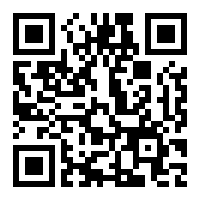 QR Code mit Link zum PadletEinzelne Linktipps und Empfehlungen: Videoreihe: Mit Fakten gegen Fakes – Tipps vom Profi https://youtube.com/playlist?list=PLfECYf1hdWQXzmuTxEXpCUH2z3URcRTHN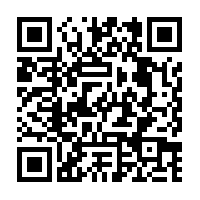 QR Code mit Link zur YouTube-PlaylistDesinformation erkennen und seriöse Faktenchecks finden | mit Cristina Helberg https://www.youtube.com/watch?v=YigbJ_8K92M&list=PLfECYf1hdWQXzmuTxEXpCUH2z3URcRTHN Wie funktioniert eine Bilderrückwärtssuche? | mit Cristina Helberg https://www.youtube.com/watch?v=mmVDUX7Cc-g&list=PLfECYf1hdWQXzmuTxEXpCUH2z3URcRTHN Journalistisches Arbeiten | mit Armin Himmelrath
https://www.youtube.com/watch?v=mmVDUX7Cc-g&list=PLfECYf1hdWQXzmuTxEXpCUH2z3URcRTHN ARD Faktenfinder: 
https://www.tagesschau.de/faktenfinder CORRECTIV – Recherchen für die Gesellschaft: 
https://correctiv.org – https://correctiv.org/faktencheck #Faktenfuchs von BR24: 
https://www.br.de/nachrichten/faktenfuchs-faktencheck,QzSIzl3 Mimikama: 
https://www.mimikama.at Google Fact Check Explorer: 
https://toolbox.google.com/factcheck/explorer Google-Bildersuche: 
https://images.google.com/imghp?hl=de Artikel: Fakten checken – 10 hilfreiche Analysetools und Faktenfinder
https://www.weitklick.de/blog/fakten-checken-diese-tools-helfen-dabei Medienwelten von Kindern und JugendlichenKinder und Jugendliche nutzen Medien, um die Welt zu verstehen, um mit ihren Freundinnen und Freunden in Kontakt zu sein, nach Vorbildern und Trends zu suchen, sich selbstbestimmt im Netz zu zeigen und neue soziale Zugehörigkeiten zu entwickeln.Sie sind bei ihrer Mediennutzung aber auch mit Desinformation konfrontiert und benennen das auch so. Über die Hälfte der befragten Kinder und Jugendlichen geben an, dass sie im Internet Hass-botschaften (58%) und extremen politischen Ansichten (56%) begegnet sind. Etwa die Hälfte sind auf Verschwörungstheorien (51%) und beleidigende Kommentare (47%) gestoßen sowie auf Fake News (42%). (Vgl.: JIM-Studie 2021, Medienpädagogischer Forschungsverbund Südwest (mpfs))Weitere Informationen und Unterstützung bei der Medienerziehung in der Familie Elternguide.online
https://www.elternguide.online Informationsangebote und Nachrichtenangebote 
für Kinder und JugendlicheEs gibt seriöse Nachrichtenangebote extra für Kinder und Jugendliche, die Informationen alters-gerecht anbieten und auf der Grundlage journalistischer Grundsätze arbeiten, ohne Kinder durch zu viel Komplexität zu überfordern. Diese Angebote fördern einen Austausch mit Fakten und er-möglichen damit die Bildung einer eigenen Meinung auf Grundlage von Argumenten. Dabei verzichten sie auf dramatische und beängstigende Bilder und Videos, die Kinder und Jugendliche insbesondere bei der Darstellung von z. B. Katastrophen, Terror und Gewalt ängstigen oder verstören können.Nachrichtenangebote für KinderCheckys Nachrichten
https://checky.news/nachrichten/ Duda news
https://www.duda.news/welt/kindersache Nachrichten:
https://www.kindersache.de/bereiche/nachrichtenKindersuchmaschine fragFINN.de mit Nachrichten:
https://www.fragfinn.de/KiRaKa (WDR):
https://kinder.wdr.de/radio/kiraka/nachrichten/klicker/index.htmlKleine Kinderzeitung:
https://kinderzeitung.kleinezeitung.at/Kruschel Deine Zeitung
https://kruschel-kinder.de/nachrichten/index.htmlogo! – die Kindernachrichten des ZDF:
https://www.zdf.de/kinder/logoneuneinhalb:
https://kinder.wdr.de/tv/neuneinhalb/nachrichten/index.html
Nachrichtenangebote für Jugendliche0630 – Der Morgen-Podcast vom WDR:
https://www1.wdr.de/mediathek/audio/wdr/0630bywdraktuell/index.htmlFunky – Die Jugendredaktion der Funke Mediengruppe:
https://funky.de/mitmischen.de – Dein Portal zum Deutschen Bundestag:
https://www.mitmischen.de/News-WG von BR24 auf Instagram:
https://www.instagram.com/news_wg/?hl=deTagesschau auf TikTok:
https://www.tiktok.com/@tagesschautickr News von WDR aktuell auf Instagram:
https://www.instagram.com/tickr.news/?hl=deWas die Woche wichtig war – Der Funk-Podcast:
https://www.funk.net/podcast/was-die-woche-wichtig-war-der-funkpodcast-12241Artikel für Eltern: Nachrichten für Kinder und Jugendliche:
https://www.elternguide.online/nachrichten-fuer-kinder-und-jugendliche/Medienerziehung zum Thema Desinformation in der FamilieSchaffen oder nutzen Sie Gesprächsanlässe und sprechen Sie in der Familie über Inhalte, die Sie im Internet gelesen, gesehen oder gehört haben. Diskutieren Sie über Nachrichten, Posts oder Kommentare von z. B. aus dem Freundeskreis. Sprechen Sie über die Wichtigkeit von wahren bzw. auf Wahrheit geprüfte Nachrichten und erläutern Sie die Gefahren von Desinformation anhand konkreter Beispiele.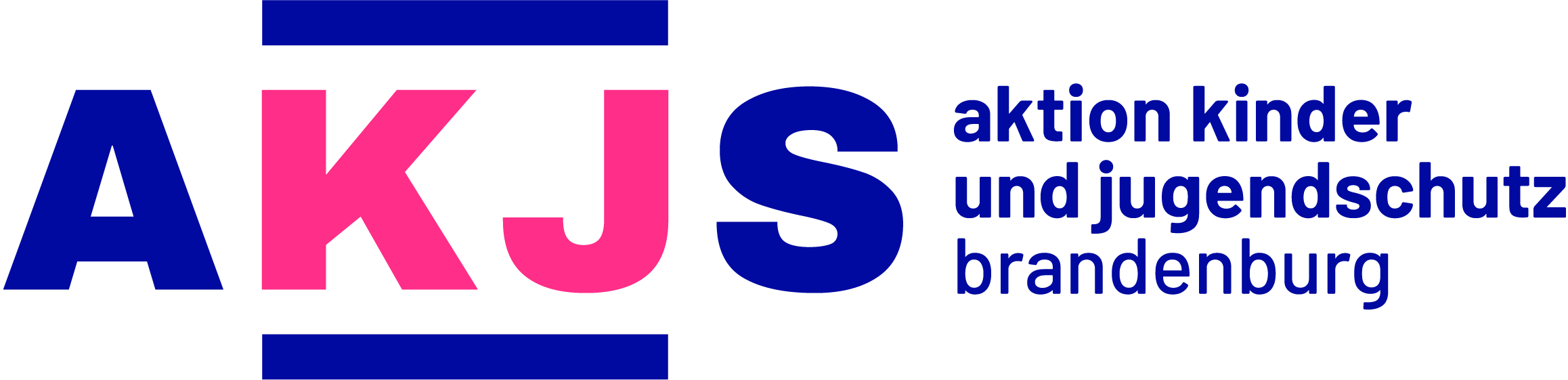 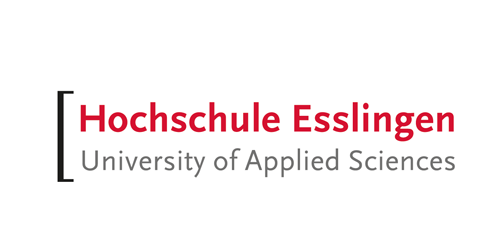 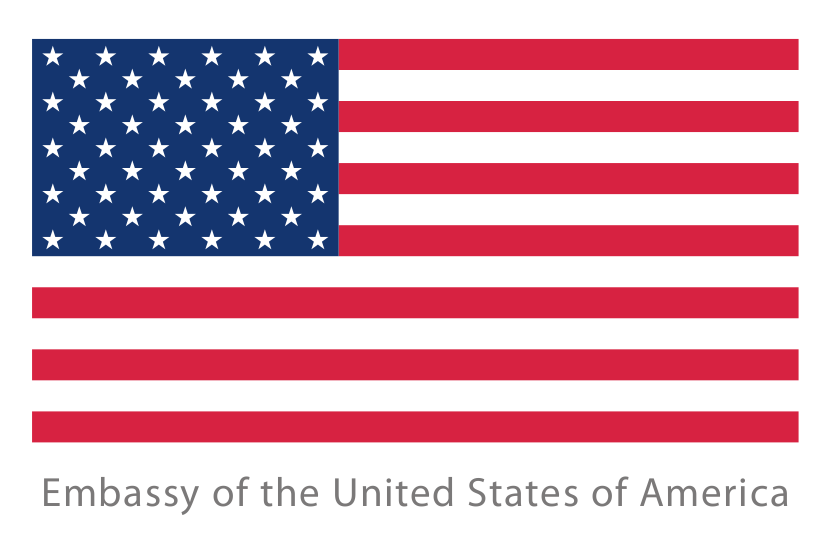 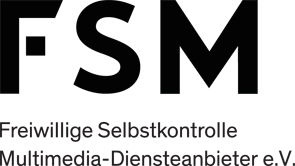 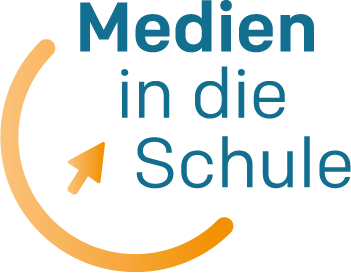 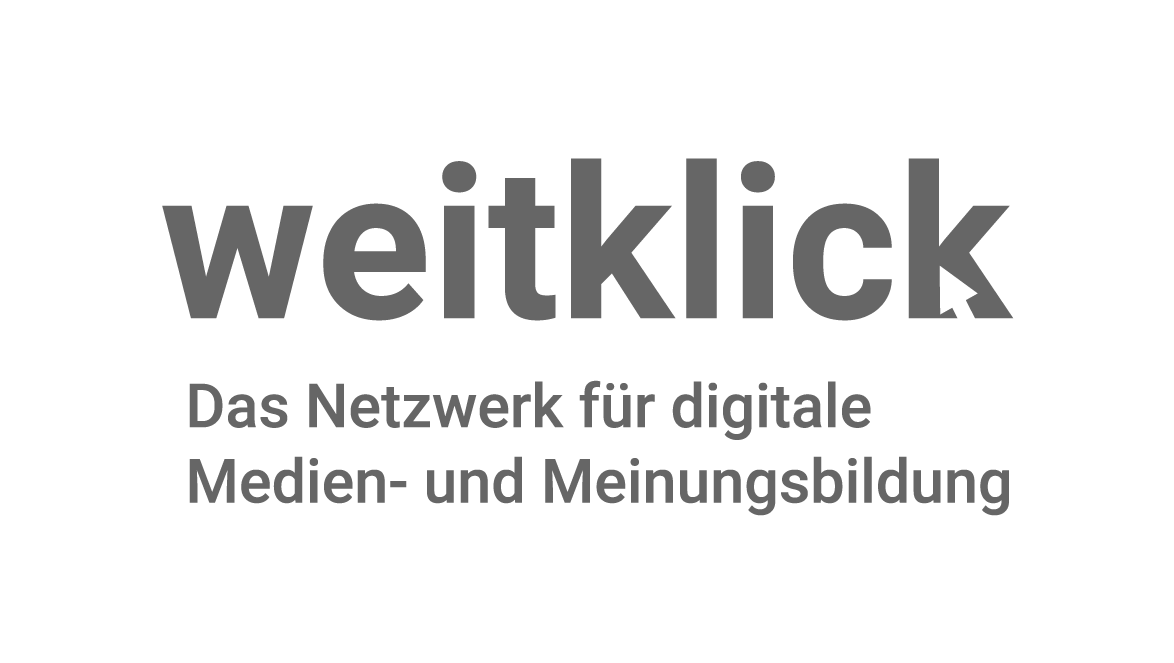 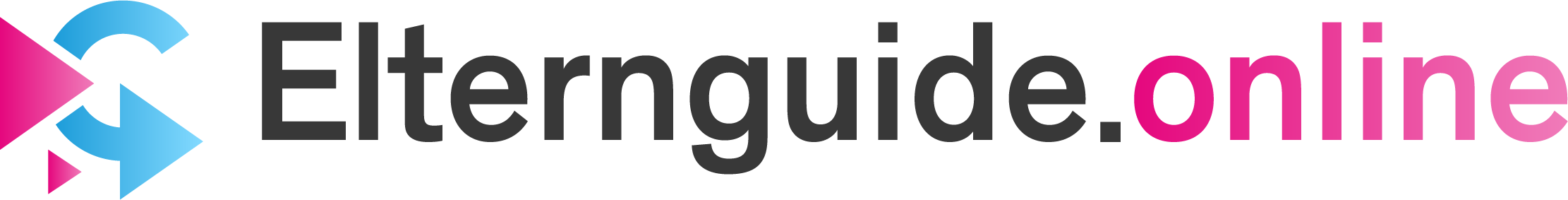 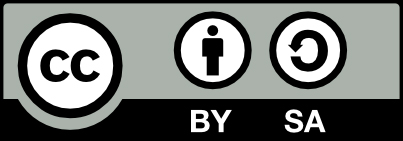 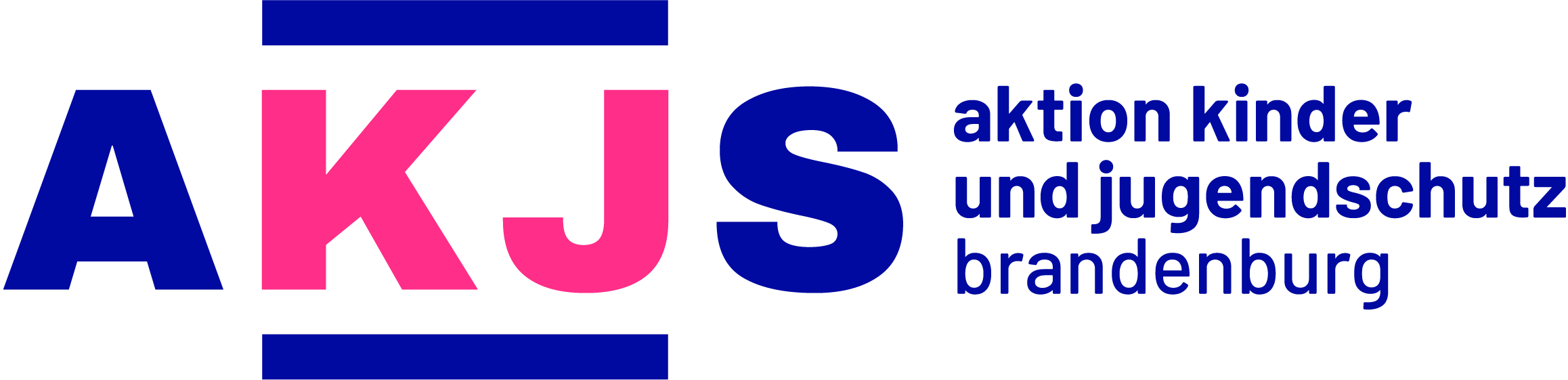 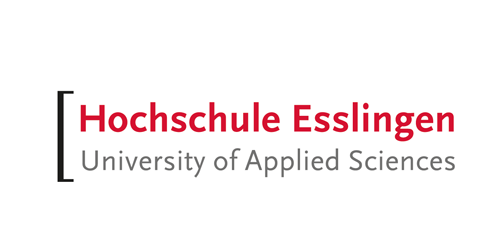 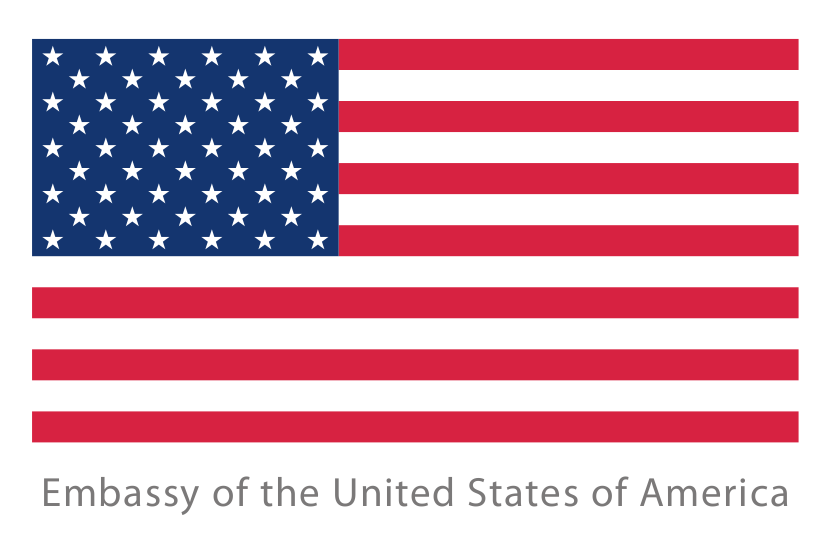 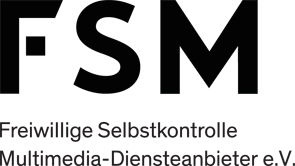 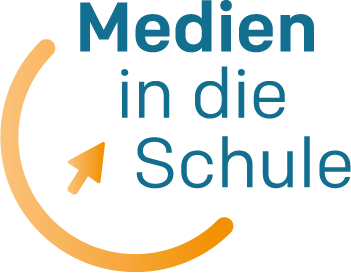 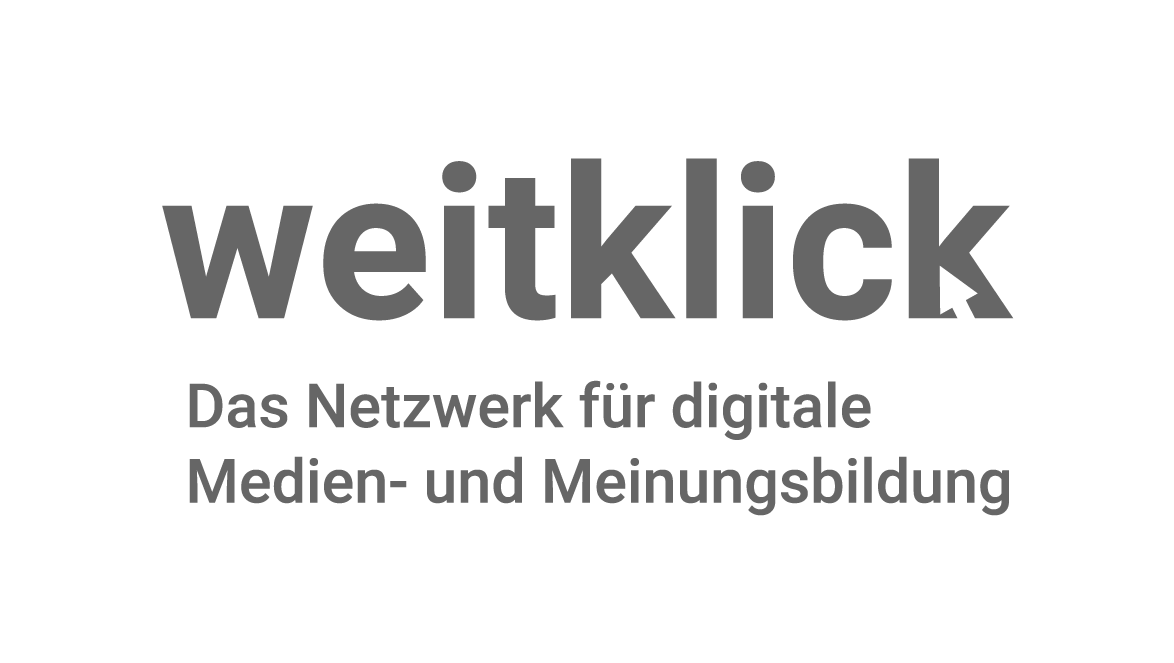 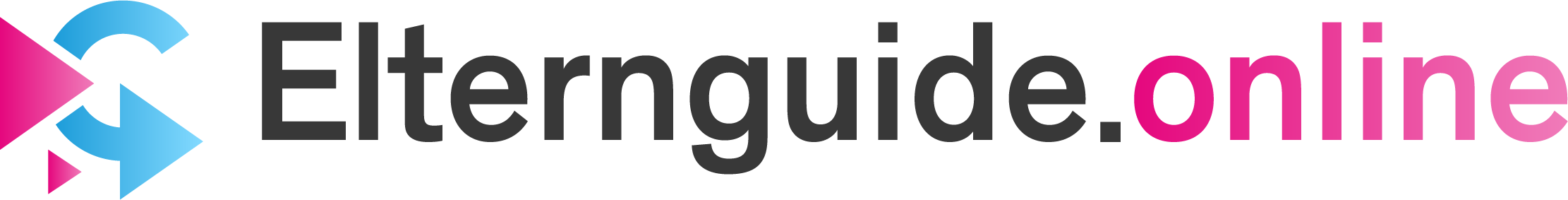 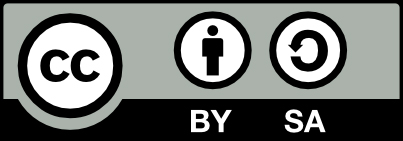 